Til Bestyrelsen for Kerteminde, Kølstrup og Munkebo Sluse- og Digelag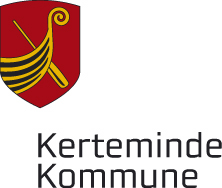 Referat af Bestyrelsesmøde 1Vh Winnie Lund (referent)Mødedato16. oktober 2017Møde nr. 1DeltagereFormand Michael Serop, Næstformand Søren SillassenKasserer Michael Høj-LarsenNiels Peter RaunKai Trier (afbud)Winnie Lund (referent)DagsordenDagsordenDagsorden1Referater ansvarligIndstilling –Bestyrelsen ønsker at definere struktur for referaterDrøftelse af mulighed for aktindsigt. Bestyrelsen vil gerne drøfte og diskuterepå møderne, men ønsker at signalere enighed i fælles dokumenter på hjemmesiden.Beslutning Referater fra bestyrelsesmøderne skal være beslutningsreferater referent2Siden sidst Winnie orienterede om kommunens styregruppes vurdering af at havneprojekternes VVM skal behandles med kumulativ effekt. Det betyder at sluseprojektets VVM-screening skal vurderes i sammenhæng med detailprojekteret Marinaplan. Niels Peter har kontaktet Rambøl, og fået notat  om at anlæggene kun vurderes kumulativt, når anlæggene sker samtidigt.Bestyrelsen drøftede VVM problematik og konsekvenser for tidsplanBeslutning Formanden udarbejder brev til Kerteminde Kommune med anmodning om at VVM-screene projektet evt. bilag notat fra Rambøl. Niels Peter har skrevet oplæg med argumenter. Michael S samler og sender brev rundt til kommentarer. Udarbejdelse af ny tidsplan for projektet afventer bygherrerådgiver.Michael S3Foreningens økonomiForeningen har behov for et økonomisk råderum indtil medlemmerne indbetaler bidrag. Økonomien skal anvendes til undersøgelser og bygherrerådgiver, som kan detailprojektere og forberede projektet til offentligt udbud. Økonomiudvalget behandler forskud på 900.000 kr til udgifter fx bygherrerådgiver på udvalgsmøde i november. Udgifter til second Opinion behandles i økonomiudvalget i december, når vi har modtaget tilbud fra rådgivere.Winnie orienterede om forbrug af midler indtil nu. Der er i alt betalt udgifter for 494.000 kr. til forundersøgelse 2015 samt til efterfølgende rådgivertimer, landinspektør, advokat, borgermøder m.m.. Realdania giver 322.000 kr til forundersøgelsen.Beslutning Foreningen ansøger Økonomiudvalget om 900.000 kr.Der oprettes konto i Danske Bank til foreningen og anlægsprojektet. Formand og kasserer har adgang. Udskrifter og overblik for 2015-2017 udleveres til Michael HMichael og MichaelWinnie4BygherrerådgiverDer skal snarest muligt findes en bygherrerådgiver. Der søges en teknisk bygherrerådgiver med erfaring med større byggeprojekter.Beslutning ; Winnie undersøger udbudseksempler fra kommune – drøftes på næste mødeWinnie5PartsmodelBestyrelsen arbejder med en alternativ partsmodel på opfordring af Kerteminde Kommune. Søren fremlagde oplæg til principper i partsmodel for private og erhvervsvirksomheder. Andel til kommune og forsyning er ikke behandlet. Antallet af principper minimeres og småbygninger, ubebyggede arealer og kælder udgår i betaling. Der arbejdes med max/min for 4-5 bygningstyper og en prisfaktorBeslutningSøren arbejder videre med model, som bestyrelsen ønsker er færdig til december. Regneark og kort beskrivelse (1-2 sider) overdrages efterfølgende til kommune til behandling i Miljø og Teknikudvalget i decemberSøren S6MarinaprojektBestyrelsen ønsker klarhed over eventuelle afledte effekter inkl. på økonomi ved ny havne- og marinaplan. Kommunen er i gang med at udsende udbud på rådgiveropgave til projektledelse af marinaplan. De første opgaver bliver tidsplan og detailplan og lokalplan for området. Tidsplan koordineres med sluseprojekt.Beslutning; til orientering7Second opinionI Byrådet besluttede 27/4 2017 at bestyrelsen for sluselaget får mulighed for at indhente en second  opinion om den tekniske kystsikring. Bestyrelsen ønsker en second opinion på projektets tre dele; slusen, dige/mure. Rådgiver skal have 10 dage til at vurdere opgave og pris.WinnieBeslutning To rådgivere inviteres til at give tilbud på second opinion. Rambøl og Ciowi kan ikke byde, da de har leveret dele af forundersøgelsen. Niels Peter udarbejder en specifikation for det samlede projekt til brug ved briefing af rådgivere, som rundsendes til bestyrelsen,  Niels Peter8NyhedsbrevBestyrelsen ønsker at informere medlemmerne om status for projektet og hvilke dele, der arbejdes med.  Der er flere borgere, der spørger til fremdrift af projektet. Det gamle sluselag udsendte nyhedsbrev minimum 2 gange om året. BeslutningDer udsendes nyhedsbrev inden jul. Oplæg drøftes på næste mødebestyrelsenNæste møde20. november, mandag kl 16-19, Danske BankForslag til næste dagsorden, fremsendes til formand eller sekretær i god tid. Referat sendt til BestyrelsenBemærkninger til referat bedes fremsendt til formand inden 8 dage, hvorefter referatet er endeligt. Beslutningsreferat sendes til kommunalbestyrelsen til orientering. BilagingenTil underskrift på næste mødeFormand                               Næstformand                 KassererMichael Serop                      Søren Sillassen              Michael Høj-Larsen                Niels Peter Raun                     Kai Trier 